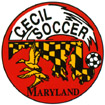 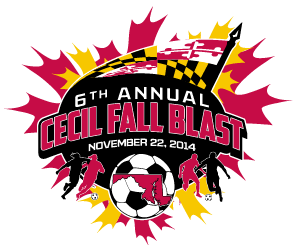 CECIL FALL BLASTSATURDAY, NOVEMBER 22, 2014REVISED 11/11/14U-11 BOYS  ( 8 V 8 )U-11 BOYS  ( 8 V 8 )GROUP 1GROUP 2CECIL STRIKERSFRUITLAND S.C. REVOLUTIONFRUITLAND S.C. UNITEDMRM ACADEMY BLACK ‘03LANCHESTER UNITED STRIKERBAYSHORE UNITEDFIELDAGEHOMEVISITOR    7:30 AM3BU-11 BCECIL STRIKERSLANCHESTER UNITED STRIKER    8:30 AM3BU-11 BMRM ACADEMY BLACK '03BAYSHORE UNITED    9:30 AM3BU-11 BFRUITLAND S.C. UNITEDCECIL STRIKERS  10:30 AM3BU-11 BBAYSHORE UNITEDFRUITLAND S.C. REVOLUTION  11:30 AM3BU-11 BLANCHESTER UNITED STRIKERSFRUITLAND S.C. UNITED  12:30 PM3BU-11 BFRUITLAND S.C. REVOLUTIONMRM ACADEMY BLACK '03    2:30 PM3BU-11 BGROUP 1 - 1ST PLACEGROUP 2 - 1ST PLACE    3:30 PM3BU-11 BGROUP 1 - 2ND PLACEGROUP 2 - 2ND PLACE    3:30 PM6BU-11 BGROUP 1 - 3RD PLACEGROUP 2 - 3RD PLACE